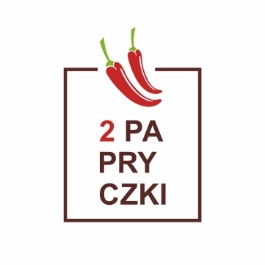 3-5.04ŚrodaZalewajka z ziemniakami (200g +30g) + knedle ze śliwkami i śmietaną 30% ( 430g )). Kompot owocowy 250mlCałość: 975kcalCzwartekRosół z makaronem  (300g+20g)  + paluszki rybne (130g), ziemniaki z pieca( 90g) surówka z kapusty pekińskiej (150g). Kompot 250mlCałość: 990 kcalPiątek Zupa krem warzywny (300g) + grzanki (30g) + naleśniki 2 szt (75g) z serem twarogowym(75g) i musem truskawkowym (150g). Kompot 250ml.Całość: 1010kcal